ҠАРАР     	                                                                      РЕШЕНИЕО деятельности Совета сельского поселения  муниципального района Туймазинский район Республики Башкортостан в 2019 году                Заслушав и обсудив информацию главы сельского поселения о деятельности Совета сельского поселения  в 2019 году, Совет сельского поселения  муниципального района Туймазинский район Республики Башкортостан  РЕШИЛ:                 Информацию о деятельности Совета сельского поселения  муниципального района Туймазинский район Республики Башкортостан за 2019 год принять к сведению.Глава сельского поселениямуниципального      районаРеспублики  Башкортостан                                           Р.Р.Рафиков№ 43 от 12.02.2020 г.БашҠортостан Республикаһының Туймазы  районы муниципаль районының  Ҡандра ауыл советы ауыл биләмәһе Советы452765, Ҡандра ауылы,  Ленин урамы, 16Тел. 8(34782) 4-74-52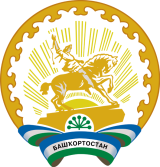 Совет сельского поселения Кандринский сельсовет     муниципального района               Туймазинский район    Республики Башкортостан452765, село Кандры, ул.Ленина, 16Тел. 8(34782) 4-74-52 